DRAFT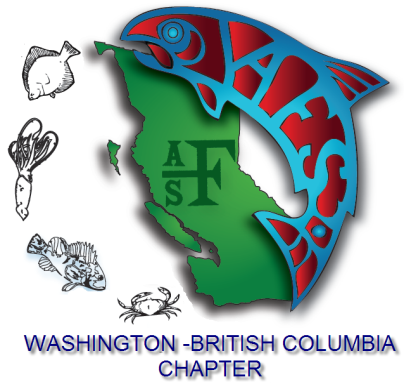 WA-BC Executive Committee Conference Call MinutesDate: March 24, 2016Time: 9:00 AMCall in information: International toll-free: 1-866-206-2831Passcode: *7772519Host: *9720Participants: Alix Blake (Pres-Elect) Tamara Knudson (VP) Martina Beck (Treasurer)Brittany Jenewein (Communications Officer) Katrina Cook (BC Student Subunit Pres)Matt Klungle (Past-Pres)Regrets: Mark LaRiviere (Pres)Orlay Johnson (Student Subunit Rep) Erin Rechisky (Secretary)Joelle Blais (UW Student Subunit Pres) Determination of Quorum: Quorum determinedApprove Agenda: Agenda approvedApprove Minutes: Erin not on call; Jan and Feb minutes not approvedOfficer ReportsPresident’s report (Mark LaRiviere): not on callPresident-Elect’s report (Alix Blake):2016 AGM updateConference is ready to go. Still need to meet with the volunteers.Over 100 registered for the AGM currentlyAGM will cost approximately $25,000Vice-President’s report (Tamara Knudson):2017 AGM update; location and venue April 10-13thHotel RL is the leading choiceNeed a flyer – 120 copiesPotential partners – Pink and Chum, Ecological restoration (BC group), SFS, Wildlife, NW Science Group Past-President’s report (Matt Klungle):Will bring awards (2 will be shipped and 1 will be awarded)Treasurer’s report (Martina Beck)Tax filing needs to be completed – will send to Mark for filing/submittalMark should have all the information (log-in access, name badge, drink tickets, etc.), printerSecretary’s report (Erin Rechisky): Not on the call, at the WD Meeting in RenoCommunication Officer’s report (Brittany Jenewein):Has printed programs Got auction items from Katrina (will get values from Katrina – for border crossing)Will print out a flyer for the student mentor/mixerScholarship notification – could we advertise at the meeting?Will print out posters for spawning runStudent Representative’s report (Orlay Johnson): Not on call, but e-mailed report:Student travel award winners have been notified and told how to submit info to Martina.  Also encouraged to bring auction items, including brownies or other food items.  Need to write up brochure for mentor/student event for the registration table.  Student Sub-Unit reports: Katrina Cook UBC:Silent auction – substantial donation but nothing to put on the table – it is a PDFHTI UVic subunit event that was well attended Joelle Blais UW- not on callNew and Old Business Requests for funding ($1500) – will review once we review budgetAFS Education Section Skinner FundWD Student Colloquium Salish Sea Symposium at the U of WashingtonAttendees for the AGM: Alix, Matt, Tamara, Brittany, Joelle, Mark, OrlayAdjourn: Call adjourned at ~10:00 AM.Next meeting:  April 28, 2016, 9:00 AM (4th Thursday of the month)